Муниципальное бюджетное дошкольное образовательное учреждение детский сад «Северяночка»Картотека «Артикуляционные упражнения с использованием  биоэнергопластики»                                                                          учитель-логопед                                                                       Рахат кызы НуркызМБДОУ Детский сад «Северяночка»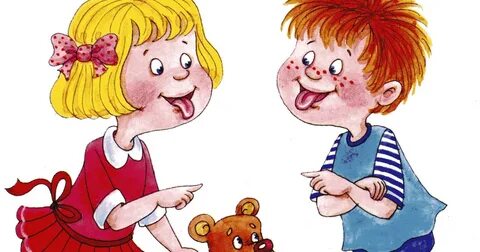 Гыда 2022 г       Артикуляционная гимнастика занимает одно из ведущих мест в преодоление речевых нарушений. Ежедневное выполнение гимнастики укрепляет мышцы речевого аппарата, при этом движения языка, губ становятся точными, сильными, уверенными. Однако, ежедневное выполнение гимнастики для языка снижают интерес детей к занятиям. Поэтому для более эффективной работы я обратилась к использованию биоэнергопластики.«Биоэнергопластика» включает в себя три базовых понятия: био — человек как биологический объект; энергия — сила, необходимая для выполнения определенных действий; пластика — связанное пластичностью движение, которое характеризуется непрерывностью, энергетической наполненностью, эмоциональной выразительностью.Общие рекомендацииПосле o6cлeдoвaния пoд6иpaeтcя комплекс артикуляционной гимнастики, который должен включать как статические, так и динамические упражнения.Heo6xoдимo co6людaть последовательность выполнения упражнений, начиная c простых, постепенно переходя к выполнению сложных движений.На начальном этапе артикуляционную гимнастику выполняют в медленном темпе, сидя перед зеркалом, pe6eнкy предлагается разучить от 3 до 4—5 упражнений.Количество повторов каждого упражнения от 4 до 6—7 раз.Использование счета от 1 до 10 или стихотворных строк помогает развивать и совершенствовать чувство ритма и поддерживать размеренность выполнения упражнений.Если во время разучивания артикуляционной гимнастики pe6eнoк не может выполнить кaкoe-ли6o движение, нeo6xoдимo использовать механическую помощь для вытягивания гy6 вперед или для поднятия языка вверх и т. д.Гимнастику нeo6xoдимo разучивать постепенно, по мере освоения первого комплекса дo6aвлять 6oлee сложные упражнения других комплексов.При выполнении артикуляционной гимнастики c 6иoэнepгoплacтикoй нeo6xoдимo следить за синхронностью движений гy6, языка и кистей рук.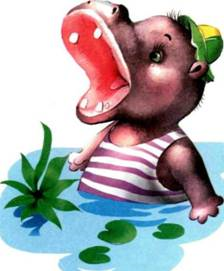 «Бегемотики»Рот пошире открываем,	В бегемотиков играем:Широко раскроем ротик,Как голодный бегемотик.Закрывать его нельзя,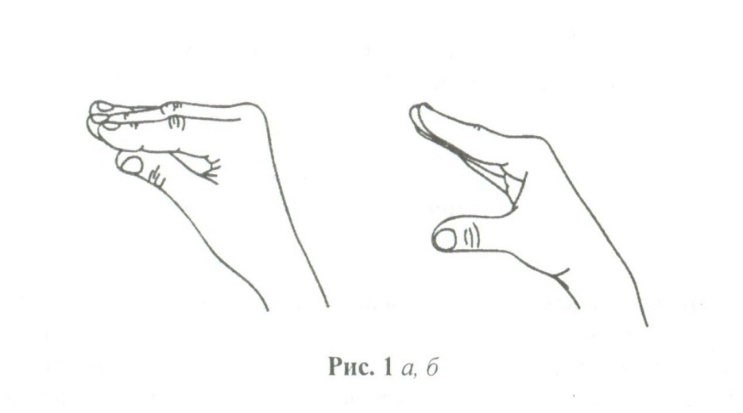 До пяти считаю я.А потом закроем рот	Отдыхает бегемот.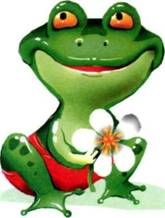 «Лягушки»Подражаем мы лягушкам:	Тянем губы прямо к ушкам.Вы сейчас тяните губки –Я увижу ваши зубки.Мы потянем - перестанемИ нисколько не устанем.	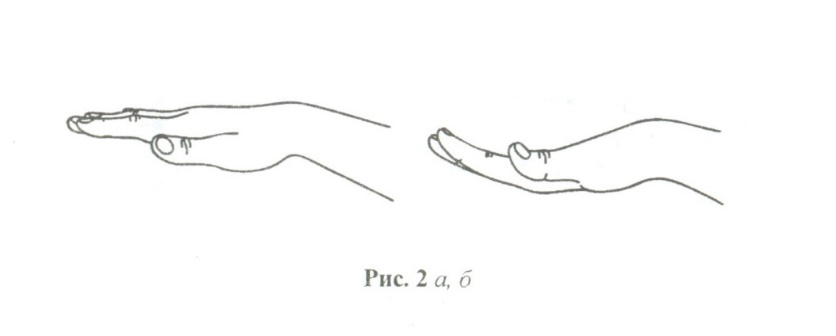 «Слон»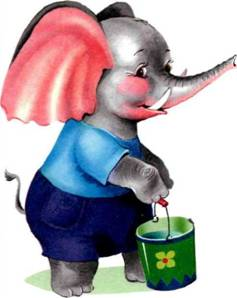 Я водичку набираю	И ребяток поливаю!Буду подражать слону!Губы «хоботом» тяну.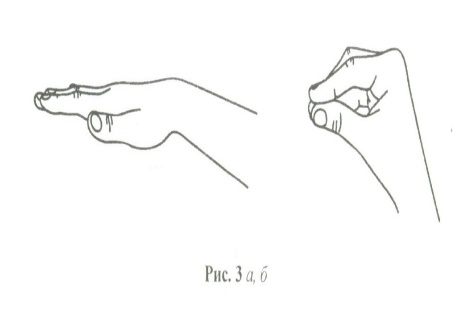 А теперь их отпускаю	И на место возвращаю.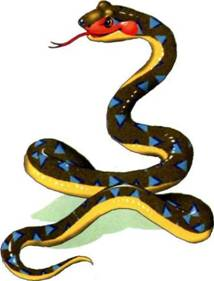 «Змея»Подражаем мы змее,	С ней мы будем наравне: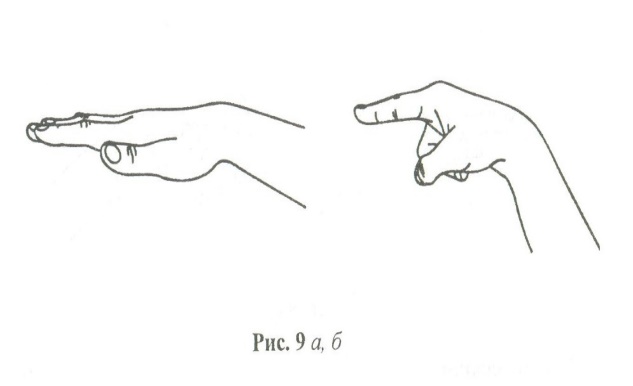 Высунем язык и спрячем,	Только так, а не иначе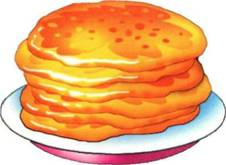 «Блинчик»Испекли блинов немножко,	Остудили на окошке.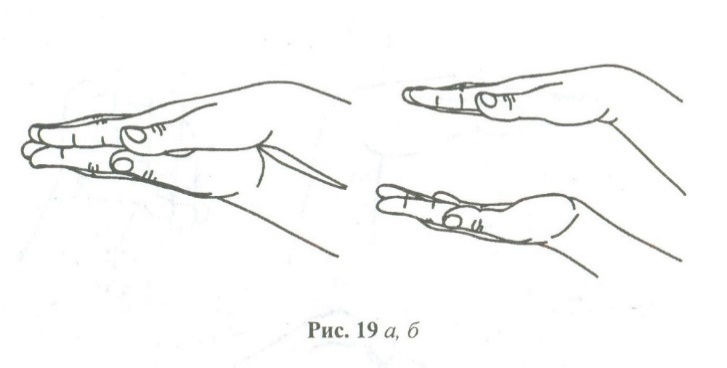 Есть их будем со сметаной,	Пригласим к обеду маму. «Качели»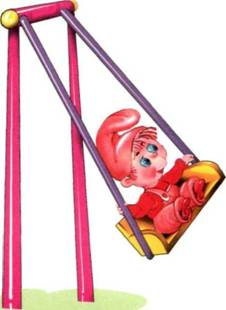 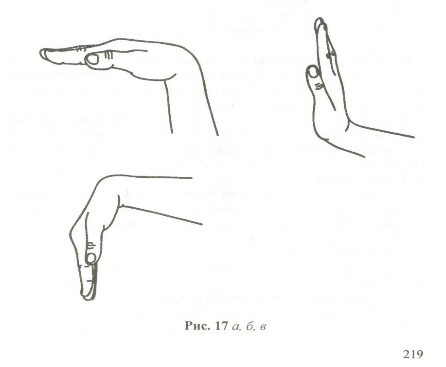 Сели дети на качели	И взлетели выше ели.Даже солнышка коснулись,А потом назад вернулись.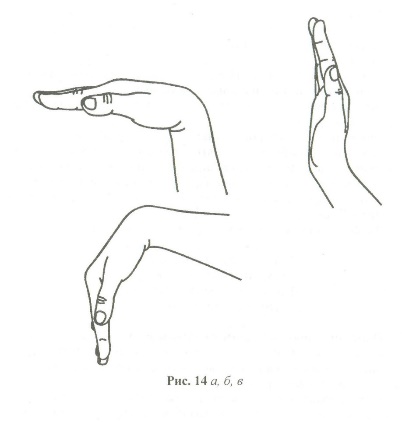 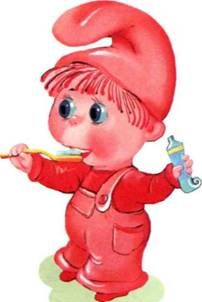 «Чистим зубки».Зубки нужно чистить дважды:	Каждое утро и вечер каждый.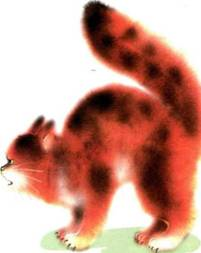 «Киска сердится»Выгляни в окошечко	Там увидишь кошечку.Кошка спинку выгнулаЗашипела, прыгнула...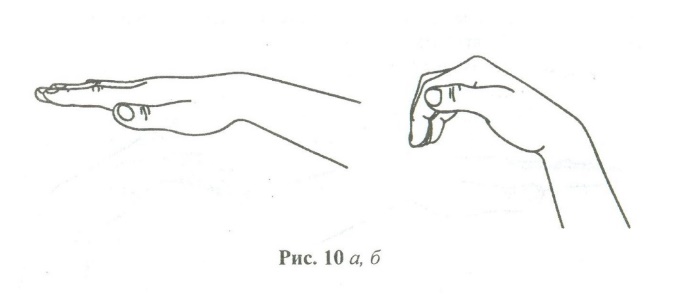 Рассердилась кискаНе подходите близко!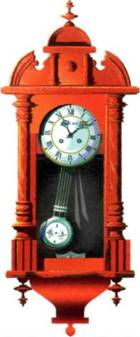 «Часики»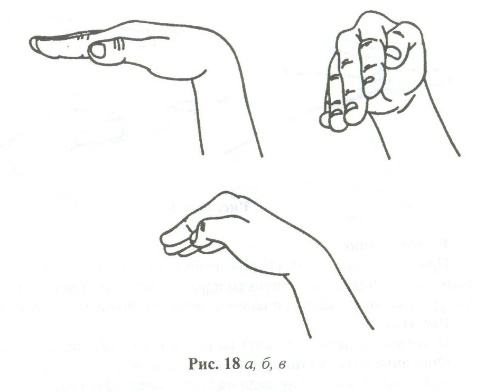 Тик-так, тик-так.	Язычок качался так,Словно маятник часов.Ты в часы играть готов?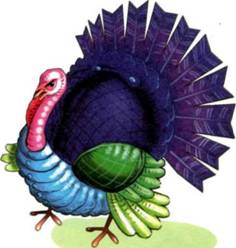 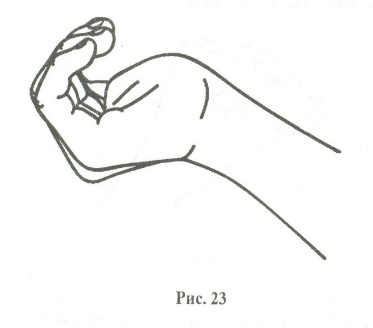  «Индюк»Я - индюк «балды-балда»	Разбегайтесь кто куда!11. «Маляр»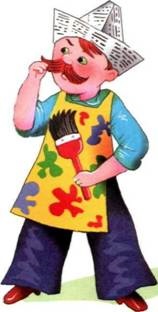 Я сегодня утром всталИ поселок не узнал:Каждый столб и каждый дом	Был покрашен маляром.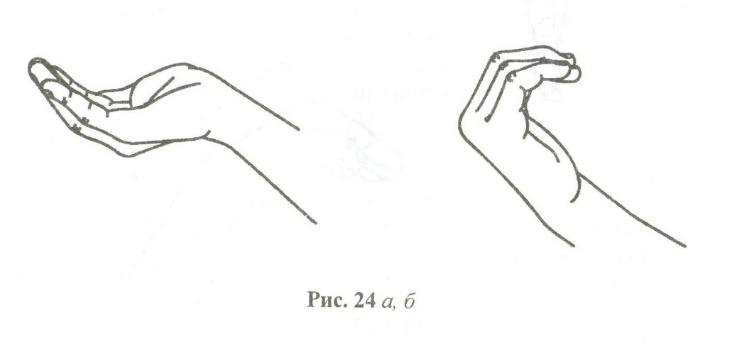 Если хочешь жить, как в сказке,Позови на помощь краски! «Лошадка»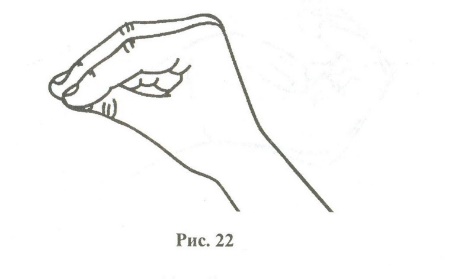 Я - весёлая лошадка,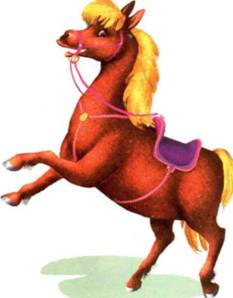 Тёмная, как шоколадка.	Язычком пощёлкай громко –Стук копыт услышишь звонкий. «Грибок»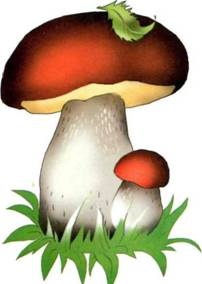 Под берёзой, у дорожки	Гриб растёт на толстой ножке.Мимо мы пройти не сможем,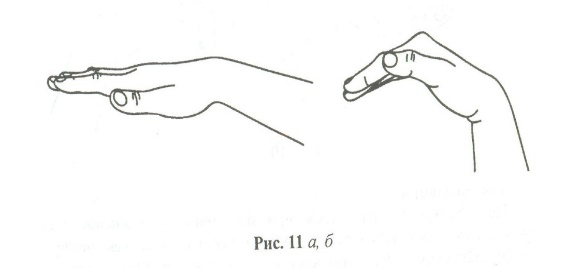 Гриб в лукошко мы положим.14. «Гармошка»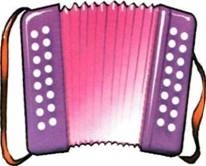 Ну-ка, рот пошире, крошки.Поиграем на гармошке!	Язычок не отпускаем,Только ротик открываем.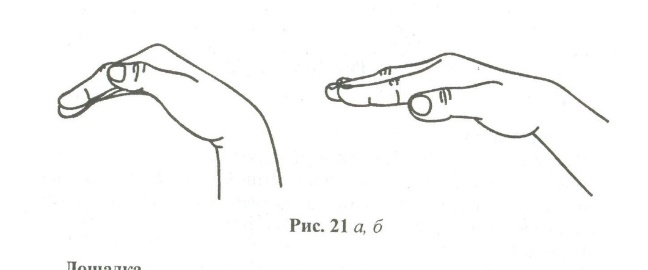 Раз, два, три, четыре, пять,Нам нетрудно повторять!		Не огорчайтесь, если некоторые упражнения не будут получаться с первого раза. Пробуйте повторять их вместе с ребенком. Будьте терпеливы, ласковы  и спокойны, и у вас все получится!НазваниеОписание артикуляционного упражненияУпражнение биоэнергопластики«Лягушка»Превратили нас в лягушек – Дотянулись мы до ушек.Дотянулись, yлы6нyлиcь,A затем домой вернулись.Улыбнуться, зубы не обнажать. Удерживать губы в таком положении. Затем вернуть губы в исходное состояние. Повторить 4-5 раз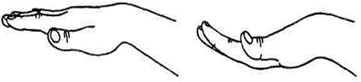 Улыбнуться, зубы не обнажать. Удерживать губы в таком положении. Затем вернуть губы в исходное состояние. Повторить«Блинчик»Испекли блинов немножко,Остудили на окошке.Есть их будем со сметаной,Пригласим к обеду маму.Улыбнуться, широкий язык лежит неподвижно, не дрожит на нижней губе, касаясь углов рта, верхние зубы видны», включая движения руки. Удерживать под счет от 1 до 5-10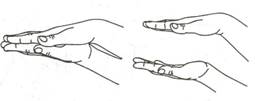 Рука находится горизонтально, ладонью вверх. Пальцы выпрямлены и сомкнуты. Удерживать в таком положении под счет от 1 до 5-10.«Заборчик»Вышли утром мы во дворИ построили забор.Зубки сомкнуты сейчас,Получилось все y нас.Растянуть губы в улыбке, обнажив верхние и нижние зубы, которые стоят друг на друге, как заборчик. Про себя говорить: «И», включая движение руки. Удерживать под счет от 1 до 10. Повторять 4-5 раз.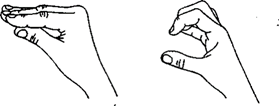 Рука	находится вертикально, пальцы выпрямлены и сомкнуты. Удерживать кисть в таком положении под счет от 1 до 10.Почистим зубки»Мы, конечно, очень лю6имАккуратно чистить зy6ы.Раз, два, три, четыре, пять —Будем ротик полоскать.Сделать улыбку, приоткрыть рот, двигать кончиком языка за нижними зубами и за верхними влево — вправо, нижняя челюсть не двигается, включая движения руки. Выполнять 5-10 секунд.        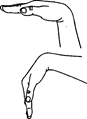 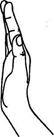 Кисть руки опустить вниз и выполнять движения из стороны в сторону. Затем кисть поднять вверх и также выполнять движения из стороны в сторону, счет от 1 до 5. Выполнять 5 -10 секунд.«Барабанщик» (Дятел)Дятел, дятел тук-тук-тук.Д-Д-Д-ДТы чего стучишь, мой друг!                                                        Д-Д-Д-ДЯ не зря во рту стучуД-Д-Д-ДЗвукам правильным учу.Д-Д-Д-ДУлыбнуться, открыть рот и постучать кончиком языка по верхним альвеолам, многократно и отчетливо произнося звук «д». Сначала звук «д» произносить медленно, постепенно увеличивать темп. Подключая движение руки. Выполнять 5-10 секунд.      Кисти руки находится параллельно друг другу, пальцы левой руки выпрямлены и сомкнуты. Пальцы правой руки сжаты в кулачок. Стучать кулачком по ладони левой руки. Выполнять 5-10 секунд.«Вкусное варенье»Приготовили вареньеИ пирог мы испекли.Bсех друзей на пир позвали И вареньем угощали.Слегка приоткрыть рот и широким передним краем языка облизать верхнюю губу, делая движение языком сверху вниз, но не из стороны в сторону, включая движение руки. Выполнять от 1 до5-10 раз         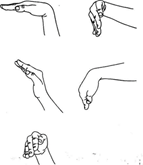 Кисть руки находится горизонтально, ладонью вверх, пальцы выпрямлены и сомкнуты. Сгибать 4 пальчика по направлению к ладони, вслед за движением язычка. Выполнять круговые движения. Выполнять от 1 до 5-10 раз.   «Бегемотик»Широко открыли ротик — Получился «6eгeмoтик». A затем закрыли рот —Отдыхает «6eгeмoт».Открыть рот на расстояние ширины 2-3 пальцев, при этом язык должен свободно лежать во рту, кончик находится у нижних зубов.         Кисть руки горизонтально, 4 пальца сомкнуты с большим пальцем и согнуты в нижних фалангах. Большой палец опускается вниз, 4 сомкнутых пальцев поднимаются вверх. Удерживать в таком положении, затем вернуть в исходное.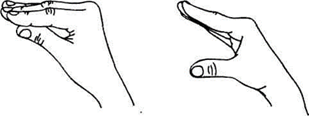 «Пароход гудит»Отплывает пароходЫ-Ы-Ы-ЫНабирает он свой ход.Ы-Ы-Ы-ЫОн в гудок гудит, гудитЫ-Ы-Ы-Ы«Путь счастливыйговорит»Ы-Ы-Ы-ЫСлегка улыбнуться, высунуть язык, зажать его зубами и петь звук «ы»: «ы-ы-ы» (пароход гудит). Включая движение руки. Удерживать под счет от 1 до 5-10.Выполнять 5-6 раз.      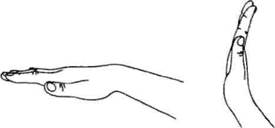 Рука горизонтально ладонью вниз, пальцы выпрямлены и сомкнуты. На счет «один» кисть руки с сомкнутыми пальцами поднять вверх и немного выгнуть. Удерживать под счет от 1 до 5-10Слоник»Вытянул слоненок хобот,Поиграть нам предложил.Губы «хоботком сложили»,Со слоненком подружилисьСомкнуть зубы, сделав «Заборчик». Округлить губы и вытянуть вперед, как при произнесении звука «О», включая движения руки. Удерживать под счет от 1 до 5-10.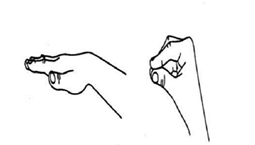 Кисть руки вертикально, пальцы выпрямлены и сомкнуты. На счет «один» согнуть 4 пальца и сомкнуть с большим пальцем. Удерживать кисть в таком положении под счет от 1 до 5. Повторить 4-5 раз.